Положение о конфликте интересовМБУ ДО «ДМШ с. Вареновка» НР РО1. Основные задачи1.1. Основной задачей деятельности МБУ ДО «ДМШ с. Вареновка» НР РО по предотвращению и урегулированию конфликта интересов является ограничение влияния частных интересов, личной заинтересованности работников на реализуемые ими трудовые функции, принимаемые деловые решения.1.2. В основу работы по управлению конфликтом интересов в Учреждении положены следующие принципы:обязательность раскрытия сведений о реальном или потенциальном конфликте интересов;индивидуальное рассмотрение и оценка репутационных рисков для коллектива хора при выявлении каждого конфликта интересов и его урегулирование;конфиденциальность процесса раскрытия сведений о конфликте интересов и процесса его урегулирования;соблюдение баланса интересов Учреждения и работника при урегулировании конфликта интересов;защита работника от преследования в связи с сообщением о конфликте интересов, который был своевременно раскрыт работником и урегулирован (предотвращён) Учреждением.2. Основные понятия, используемые в настоящем положенииКоррупция - злоупотребление служебным положением, дача взятки, получение взятки, злоупотребление полномочиями, коммерческий подкуп либо иное незаконное использование физическим лицом своего должностного положения вопреки законным интересам общества и государства в целях получения выгоды в виде денег, ценностей, иного имущества или услуг имущественного характера, иных имущественных прав для себя или для третьих лиц либо незаконное предоставление такой выгоды указанному лицу другими физическими лицами. Коррупцией также является совершение перечисленных деяний от имени или в интересах юридического лица (пункт 1 статьи 1 Федерального закона от 25 декабря 2008г. № 273-ФЗ «О противодействии коррупции»).Противодействие коррупции - деятельность федеральных органов государственной власти, органов государственной власти субъектов Российской Федерации, органов местного самоуправления, институтов гражданского общества, организаций и физических лиц в пределах их полномочий  (пункт 2 статьи 1 Федерального закона от 25 декабря 2008г. № 273-ФЗ «О противодействии коррупции»).Конфликт интересов - это ситуация, при которой личная заинтересованность работников культуры  влияет или может повлиять на объективное исполнение им должностных обязанностей и при котором возникает или может возникнуть противоречие между личной заинтересованностью работника  и законными интересами граждан, организаций, общества, субъекта Российской Федерации или Российской Федерации, способное привести к причинению вреда этим законным интересам граждан, организаций, общества, субъекта Российской Федерации или Российской Федерации. Личная заинтересованность - возможность получения работником культуры  при исполнении должностных обязанностей доходов (неосновательного обогащения) в денежной либо в натуральной форме, доходов в виде материальной выгоды непосредственно для работника культуры,  членов его семьи и лиц, состоящих в родстве и свойстве, а также для граждан или организаций, с которыми работник культуры  связан финансовыми или иными обязательствами.Должностные лица - лица, постоянно, временно или по специальному полномочию осуществляющие функции представителя власти либо выполняющие организационно-распорядительные, административно-хозяйственные функции в государственных органах, органах местного самоуправления, государственных и муниципальных учреждениях.3. Обязанность работника МБУ ДО «ДМШ с. Вареновка» НР РОв связи с раскрытием и урегулированием конфликта интересов3.1. Коррупционно опасной является любая ситуация в служебном поведении работника культуры, содержащая конфликт интересов.3.2. Конфликт интересов возникает, когда работник культуры имеет личную заинтересованность, которая влияет или может повлиять на объективное и беспристрастное исполнение им своих служебных обязанностей.3.3. Личной заинтересованностью работника культуры признается любая выгода непосредственно для него или для членов его семьи и родственников, а также для других граждан или организаций, в отношении которых он имеет любые финансовые или гражданские обстоятельства.3.4. Закрепить за работником Учреждения обязанности в связи с раскрытием и урегулированием конфликта интересов:при  принятии решений по деловым вопросам и выполнении своих трудовых обязанностей руководствоваться интересами организации  – без учёта своих личных интересов,  интересов своих родственников и друзей;избегать (по возможности) ситуаций и обстоятельств, которые могут привести к конфликту интересов;раскрывать возникший (реальный) или потенциальный конфликт интересов, в том числе путём письменного уведомления работодателя;содействовать урегулированию возникшего конфликта интересов.                 4. Возможные ситуации коррупционной направленности1. Провокация;
2. Предложение взятки;
3. Конфликты интересов;
4. Подарки;
5. Злоупотребление служебным положением.
5. Косвенные признаки предложения взятки5.1. Разговор о возможной взятке носит иносказательный характер, речь взяткодателя состоит из односложных предложений, не содержащих открытых заявлений о том, что при положительном решении спорного вопроса он передаст ему деньги или окажет какие-либо услуги; никакие «опасные» выражения при этом не допускаются.5.2. В ходе беседы взяткодатель, при наличии свидетелей или аудио, видеотехники, жестами или мимикой дает понять, что готов обсудить возможности решения этого вопроса в другой обстановке (в другое время, в другом месте).5.3. Сумма или характер взятки не озвучиваются; вместе с тем соответствующие цифры могут быть написаны на листке бумаги, набраны на калькуляторе или компьютере и продемонстрированы потенциальному взяткополучателю.5.4. Взяткодатель может неожиданно прервать беседу и под благовидным предлогом покинуть помещение, оставив при этом папку с материалами, конверт, портфель, сверток.5.5. Взяткодатель может переадресовать продолжение контакта другому человеку, напрямую не связанному с решением вопроса.6. Раскрытие конфликта интересов6.1. Установить в МБУ ДО «ДМШ с. Вареновка» НР РО различные виды раскрытия  конфликта  интересов, в том числе:раскрытие сведений о конфликте интересов при приёме на работу;раскрытие сведений о конфликте интересов при назначении на новую должность;разовое раскрытие сведений по мере возникновения ситуаций конфликта интересов.6.2. Раскрытие сведений о конфликте интересов осуществлять в письменном виде. Поступившая информация тщательно проверяется уполномоченным на это должностным лицом с целью оценки серьёзности возникающих для коллектива хора рисков и выбора  наиболее подходящей формы урегулирования конфликта интересов. В итоге этой работы Учреждение может прийти к выводу, что ситуация, сведения о которой были представлены работником, не является конфликтом интересов и, как следствие, не нуждается в специальных способах урегулирования. Учреждение также может прийти к выводу, что конфликт интересов имеет место, и использовать различные способы его разрешения, в том числе:ограничение доступа работника к конкретной информации, которая                        может затрагивать личные интересы работника;добровольный отказ работника Учреждения или его отстранение (постоянное или временное) от участия в обсуждении и процессе принятия решений по вопросам, которые находятся или могут оказаться под влиянием конфликта интересов;пересмотр и изменение функциональных обязанностей работника;временное отстранение работника от должности, если его личные интересы входят в противоречие с функциональными обязанностями;перевод работника на должность, предусматривающую выполнение функциональных обязанностей, не связанных с конфликтом интересов;передача работником принадлежащего ему имущества, являющегося основой возникновения конфликта интересов, в доверительное управление;отказ работника от своего личного интереса, порождающего конфликт с интересами организации;увольнение работника из организации по инициативе работника;увольнение работника по инициативе работодателя за совершение дисциплинарного проступка, то есть за неисполнение или ненадлежащее исполнение работником по его вине возложенных на него трудовых обязанностей. 6.3. В каждом конкретном случае по договоренности администрации учреждения  и работника, раскрывшего сведения о конфликте интересов, могут быть найдены иные формы его урегулирования.При разрешении имеющегося конфликта интересов следует выбрать наиболее «мягкую» меру урегулирования из возможных с учетом существующих обстоятельств. Более жесткие меры следует использовать только в случае, когда это вызвано реальной необходимостью или в случае, если более «мягкие» меры оказались недостаточно эффективными. При принятии решения о выборе конкретного метода разрешения конфликта интересов важно учитывать значимость личного интереса работника и вероятность того, что этот личный интерес будет реализован в ущерб интересам организации.Ответственным лицом за профилактику коррупционных и иных правонарушений,  а также за прием сведений о возникающих (имеющихся) конфликтах интересов является инспектор по кадрам Галацан Т.А.Адрес электронной почты, по которым может направляться информация для рассмотрения: dmsh-varenovka@yandex.ru Телефон: +7 (905) 451-10-66Рассмотрение полученной информации проводится коллегиально.«УТВЕРЖДАЮ»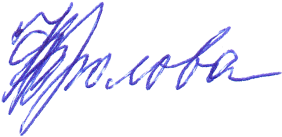 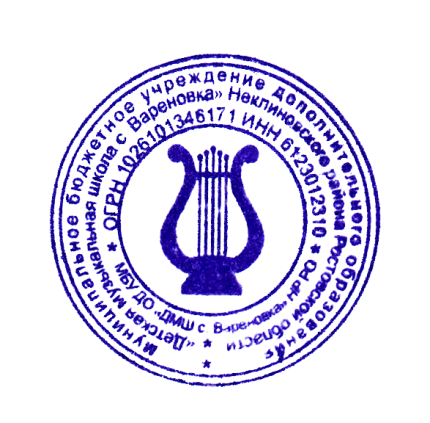 Директор МБУ ДО «ДМШ с. Вареновка» НР РО___________________ /Ю.В. Фролова/Приказ № 13/2 от «_28__»_августа_____2020 г СитуацииРекомендации по правилам поведения в данной ситуацииПровокацияВо избежание возможных провокаций со стороны должностных лиц проверяемой организации в период проведения контрольных мероприятий рекомендуется:
- не оставлять без присмотра служебное помещение, в которых работают проверяющие, и личные вещи (одежда, портфели, сумки и т.д.);
- по окончании рабочего дня служебные помещения ревизионной группы в обязательном порядке опечатывать печатями руководителя групп и представителями проверяемой организации;
- в случае обнаружения, после ухода посетителя, на рабочем месте или в личных вещах каких-либо посторонних предметов, не предпринимая никаких самостоятельных действий, немедленно доложить непосредственному руководителю.Если Вам предлагают взятку- вести себя крайне осторожно, вежливо, без заискивания, не допуская опрометчивых высказываний, которые могли бы трактоваться взяткодателем либо как готовность, либо как категорический отказ принять взятку;
- внимательно выслушать и точно запомнить предложенные Вам условия (размеры сумм, наименование товаров и характер услуг, сроки и способы передачи взятки, форма коммерческого подкупа, последовательность решения вопросов);
- не берите инициативу в разговоре на себя, больше «работайте на прием», позволяйте потенциальному взяткодателю «выговориться», сообщать Вам как можно больше информации;
- уведомить представителя нанимателя (работодателя);
- уведомить органы прокуратуры или другие государственные органы.Конфликты  интересов- внимательно относиться к любой возможности конфликта интересов;
- принять меры по предотвращению конфликта интересов;
- в письменной форме уведомить своего непосредственного руководителя о возникшем конфликте интересов или о возможности его возникновения, как только Вам станет об этом известно; 
- принять меры по преодолению возникшего конфликта интересов самостоятельно или по согласованию с непосредственным руководителем;
- сообщить непосредственному руководителю об изменении должностных или служебных положений служащего, являющихся стороной конфликта интересов, вплоть до его отстранения от исполнения должностных (служебных) обязанностей в установленном порядке, и (или) в отказе его от выгоды, явившейся причиной возникновения конфликта интересов; 
- передать ценные бумаги, акции (доли участия, паи в уставных (складочных) капиталах организаций) в доверительное управление.Подарки- работник Учреждения  не должен ни просить, ни принимать подарки (услуги, приглашения и любые другие выгоды), предназначенные для него или для членов его семьи, родственников, а также для лиц или организаций, с которыми  работник культуры  имеет или имел отношения, способные повлиять или создать видимость влияния на его беспристрастность, стать вознаграждением или создать видимость вознаграждения, имеющего отношение к выполненным служебным обязанностям;
- обычное гостеприимство и личные подарки в допускаемых федеральными законами формах и размерах также не должны создавать конфликт интересов или его видимость;
- работник Учреждения  может принимать подарки как частное лицо т.е. не в связи с должностным положением или в связи с исполнением должностных обязанностей.Злоупотребление служебным положением- работник Учреждения  не должен предлагать никаких услуг, оказания предпочтения или иных выгод, каким-либо образом, связанных с его положением в качестве работника культуры, если у него нет на это законного основания;
- работник Учреждения  не должен пытаться влиять в своих интересах на какое бы то ни было лицо или организацию, в том числе и на других работников, пользуясь своим служебным положением или предлагая им ненадлежащую выгоду.